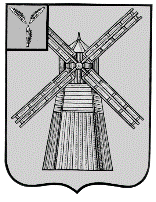 СОБРАНИЕ ДЕПУТАТОВПИТЕРСКОГО МУНИЦИПАЛЬНОГО РАЙОНАСАРАТОВСКОЙ ОБЛАСТИРЕШЕНИЕс.Питеркаот 24 мая 2021 года                     					    №50-3О внесении изменений и дополнений в решение Собрания депутатов Питерского муниципального района Саратовской области от 25 декабря 2015 года №60-4 В соответствии с Федеральным законом от 02 августа 2019 года №307-ФЗ «О внесении изменений в Бюджетный кодекс Российской Федерации в целях совершенствования межбюджетных отношений», Федеральным законом от 06 октября 2003 г. №131-ФЗ «Об общих принципах организации местного самоуправления в Российской Федерации», руководствуясь Уставом Питерского муниципального района, Собрание Депутатов Питерского муниципального района Саратовской области РЕШИЛО:1.Внести в решение Собрания депутатов Питерского муниципального района Саратовской области от 25 декабря 2015 года №60-4 «О муниципальном дорожном фонде Питерского муниципального района Саратовской области» следующие изменения и дополнения:1.1.В части 2.1.1.:-дополнить новым абзацем вторым следующего содержания:«2)доходы от транспортного налога;»;-абзацы второй-девятый считать соответственно абзацами третьим-десятым;1.2 В части 3.2. слово «главы» исключить.2.Настоящее решение вступает в силу с момента его официального опубликования в районной газете «Искра» и подлежит размещению на официальном сайте администрации Питерского муниципального района в информационно-телекоммуникационной сети «Интернет» по адресу: http://питерка.рф.Председатель Собрания депутатов Питерского муниципального районаГлава Питерского муниципального района                                     В.Н.Дерябин                                         А.А.Рябов